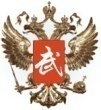 ФЕДЕРАЦИЯ УШУ РОССИИСаратовская региональная общественная организация«ФЕДЕРАЦИЯ УШУ»___________________________________________________________________. Саратов, Б Садовая 56\64. 89061484615ИНН 6454022937, р/с 40703810107350001746 в ЗАО «Экономбанк» Октябрьский.            Кор/счет 30101810100000000722, БИК 046311722Календарный план мероприятий СРОО «Федерация ушу» Президент СРОО«Федерация ушу                                                                                ------------------------№Наименование мероприятияДаты проведенияМесто проведения1Всероссийские игры боевых искусств 201515 – 25.09.15Анапа2Первенство города Саратова20 -25.10.15Саратов3Первенство Саратовской областиНоябрь 2015Саратов4Сдача экзаменов на цзи и дуаниНоябрь, декабрьСаратов5ЧР по вин чунЯнварь 2015Москва6УТС перед ЧиП ПФО по ушуФевраль 2015Саратов7Ч и П ПФО по ушу 2015Март 2015Казань8УТС к Чи ПР по ушу 2015Март 2015Саратов9Чи ПР по ушу-таолу 2015апрельМосква10ЧР по традиционному ушу 2015Май 2015Москва11Открытый турнир Саратовской области по ушуМай 2015Саратов12Ч и ПЕ по тайцзицюань и внутренним стилям ушу 20151 – 5 .05.2013Болгария (Стара загораСпорт лагерь утсиюньПо назначению13Междкнародный турнирИюль 2015Китай14Спорт лагерь утс Август 2015По назначению